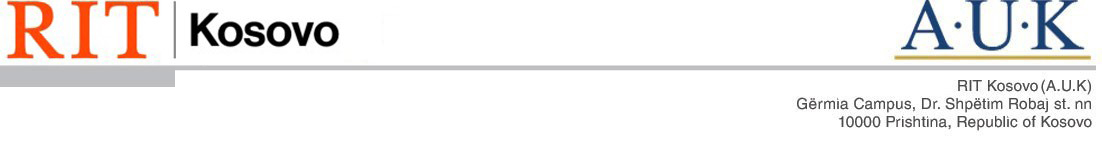 Please complete this application by typing or printing in ink. INCOMPLETE or UNSIGNED applications will not be considered. We are an equal opportunity employer.  We do not discriminate on the basis of race, religion, color, sex, age, national origin, marital status, or disability.APPLICATION FOR EMPLOYMENTPlease list any additional skills that may contribute to your abilities in performing the position you are applying for.
HAVE YOU EVER BEEN CONVICTED FOR A FELLONY? 			 No                     Yes
If yes, please explain:      The information that you provide on this application is subject to verification.  Falsifications or misrepresentations may disqualify you from consideration for employment or, if hired, may be grounds for termination at a later date.  Do you want to be informed before we contact your previous/present employer?      Yes              NoWith my signature below (typed or written), I certify that all information on this and all attached pages is true, correct and complete to the best of my knowledge and contains no willful falsifications or misrepresentations.  I authorize all former employers to release job-related information they may have about me and I release all persons or companies from any liability or responsibility for providing such information.Signature:   __________________________				 	Date: _____________________	     
PERSONAL INFORMATION
PERSONAL INFORMATION
PERSONAL INFORMATION
PERSONAL INFORMATION
Name (Last)
     (First)
     (Middle)
     Home Phone
     Address (Street)
     (City/State)
     (Zip)
     Other Phone
     Alternate Address (Street)
     (City/State)
     (Zip)
     Email address
     POSITION
POSITION
Position applied for:
     Available Starting Date:
     Desired Pay Range:
     Are you currently employed?
     How did you learn about our institution?
     Date of application:
     EDUCATION AND TRAINING
EDUCATION AND TRAINING
EDUCATION AND TRAINING
EDUCATION AND TRAINING
Name and location
Graduate-Degree
Major/Subject of Study
Year AwardedHigh School
College or University
Specialized Training
Other Education
WORK EXPERIENCE (Please list beginning from most recent)
WORK EXPERIENCE (Please list beginning from most recent)
WORK EXPERIENCE (Please list beginning from most recent)
WORK EXPERIENCE (Please list beginning from most recent)

From:      
Company NameLocation/AddressRole/TitleTo:          
Company NameLocation/AddressRole/TitleList your responsibilities:List your responsibilities:Reason for Leaving:
     Reason for Leaving:
     
From:      
Company NameLocation/AddressRole/TitleTo:          
Company NameLocation/AddressRole/TitleList your responsibilities:List your responsibilities:Reason for Leaving:
     Reason for Leaving:
     
From:      
Company NameLocation/AddressRole/TitleTo:          
Company NameLocation/AddressRole/TitleList your responsibilities:List your responsibilities:Reason for Leaving:
     Reason for Leaving:
     
From:      
Company NameLocation/AddressRole/TitleTo:          
Company NameLocation/AddressRole/TitleList your responsibilities:List your responsibilities:Reason for Leaving:
     Reason for Leaving:
     